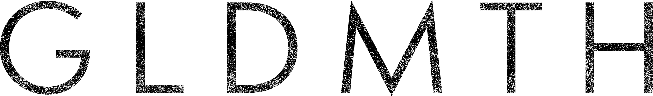 GLDMTH (pronounced "gold-mouth") is an art project where the music, photography, videography and poetry of Ryan Guldemond intersect. Guldemond draws from the poignant beauty of everyday life, which, in his work, evokes a nostalgic, awestruck and melancholic spirit. His debut, self-titled/self-produced album is an 11-song collection covering themes of heartbreak, mortality, spirituality, and self-examination. In the sombre, piano-driven first single, "The People," Guldemond confesses: "there's a drugger, a drinker, a monk up on a hill in Nirvana” living in his psyche, among a motley cast of other dichotomous characters: "a bad boy, a fat boy, a shy guy who's terrified of sex toys." This unflinching honesty, peppered with dark humour, has become a signature of Guldemond's lyricism, most notably on display in the eight-album discography of rock band Mother Mother, for which he's been chief songwriter and frontman for nearly two decades. In this new solo effort, however, Guldemond's typical brazen nature is tempered, softened, and brought into a more intimate and private space. It is not only the music of GLDMTH that embodies this new creative realm for the Mother Mother singer but also the accompanying imagery, videography, and poetry, all of which he creates. When not in the studio, Guldemond's favourite past time is taking his camera for a walk-in various cities around the world or in his hometown of Vancouver, Canada. Whether it's a plastic bag caught in a tree, a dying flower, a poem about the embarrassments of boyhood, or one of the eleven acoustic guitar and piano-driven songs on his debut album, it's GLDMTH: a multi-medium project whose only goal is to create worthy art from a true and inspired place. For further information, contact:Rick Gershon at Warner Records
Rick.Gershon@warnerrecords.comRegional: Jenny Huynh at Warner Records 
Jenny.Huynh@warnerrecords.comFollow GLDMTHOfficial | Twitter | Instagram | Facebook | TikTok | YouTube | Press Materials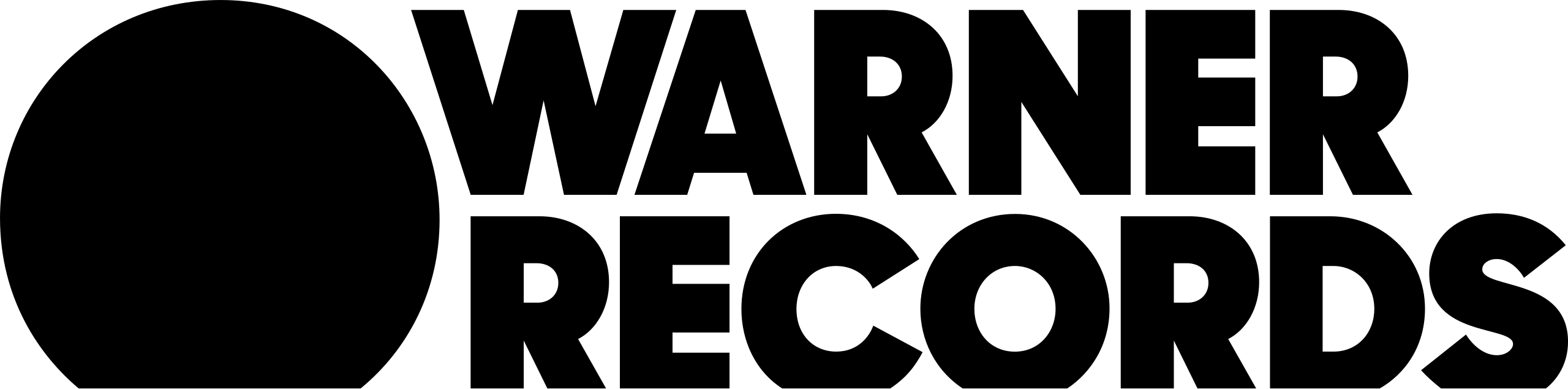 